ApstiprinātsRīgas Stradiņa universitātesiepirkuma komisijas2018.gada 21.septembra sēdē, prot. Nr. 62-8/271/1IepirkumaSporta laukuma aprīkojuma iegādeIepirkuma identifikācijas Nr. RSU-2018/76/AFN-MINOLIKUMSRīga, 2018Vispārīga informācijaIepirkums tiek rīkots pamatojoties uz Publisko iepirkumu likuma (turpmāk – PIL) 9.pantu, ievērojot citas iepirkuma priekšmetu regulējošo normatīvo aktu prasības.PasūtītājsRīgas Stradiņa universitāte (turpmāk – Pasūtītājs).Reģistrācijas numurs: 90000013771Juridiskā adrese: Dzirciema iela 16, Rīga LV-1007.Pasūtītāja profila adrese: http://www.rsu.lvIepirkuma nosaukums un identifikācijas numurs Iepirkuma nosaukums ir “Sporta laukuma aprīkojuma iegāde”, identifikācijas Nr. RSU-2018/76/AFN-MI (turpmāk – Iepirkums). Iepirkuma priekšmetsIepirkuma priekšmets ir sporta inventāra iegāde (turpmāk - Prece) ar piegādi, un uzstādīšanu saskaņā ar  Iepirkuma nolikuma Tehnisko specifikāciju/Tehnisko – finanšu piedāvājumu (2.pielikums).CPV kods: 37400000-2 (Sporta preces un inventārs). Pretendents var iesniegt piedāvājumu par pilnu Iepirkuma priekšmeta apjomu.Iepirkuma rezultātā tiks slēgts iepirkuma līgums (turpmāk – Līgums) saskaņā ar pievienoto līguma paraugu (3.pielikums).Preces piegādes uzstādīšanas termiņš ir ne ilgāks kā 30 (trīsdesmit) darba dienas no pasūtījuma veikšanas dienas. Preces piegāde un uzstādīšana – darba dienās, iepriekš vienojoties ar Pasūtītāju.Līguma izpildes un preču piegādes vieta ir Hipokrāta iela 3, Rīga.PretendentsPretendents ir PIL noteiktajos gadījumos un atbilstoši spēkā esošo normatīvo aktu prasībām reģistrēts (ja šāda reģistrācija ir nepieciešama saskaņā ar spēkā esošajiem normatīvajiem aktiem) piegādātājs vai piegādātāju apvienība, kas iesniegusi piedāvājumu Iepirkumā.Ja piedāvājumu iesniedz fizisko vai juridisko personu apvienība jebkurā to kombinācijā (turpmāk – piegādātāju apvienība), piedāvājumā norāda personu, kura pārstāv piegādātāju apvienību Iepirkumā, kā arī katras personas atbildības apjomu. Ja nav norādīta persona, kura pārstāv piegādātāju apvienību Iepirkumā, tad visi piegādātāju apvienības biedri paraksta Iepirkuma pieteikumu.Ja Līguma slēgšanas tiesības Iepirkumā tiek piešķirtas piegādātāju apvienībai, pirms Līguma slēgšanas piegādātāju apvienība pēc savas izvēles izveidojas atbilstoši noteiktam  juridiskam statusam vai iesniedz Pasūtītājam sabiedrības līgumu, kurā noteikts, ka visi piegādātāju apvienības dalībnieki kopā un atsevišķi ir atbildīgi par līgumā noteikto darbu izpildi un pilnvara galvenajam dalībniekam pārstāvēt piegādātāju apvienību Līguma izpildē un dalībnieku vārdā parakstīt dokumentus. Sabiedrības līgumā obligāti ir jānorāda, kādas personas ir apvienojušās piegādātāju apvienībā un katra piegādātāju apvienības dalībnieka veicamo darbu apjomu.Pretendents var balstīties uz citu personu tehniskajām un profesionālajām iespējām, ja tas ir nepieciešams Līguma izpildei, neatkarīgi no savstarpējo attiecību tiesiskā rakstura. Šādā gadījumā pretendents pierāda pasūtītājam, ka tā rīcībā būs nepieciešamie resursi, iesniedzot šo personu apliecinājumu vai vienošanos par nepieciešamo resursu nodošanu piegādātāja rīcībā. Pretendents, lai apliecinātu profesionālo pieredzi vai pasūtītāja prasībām atbilstoša personāla pieejamību, var balstīties uz citu personu iespējām tikai tad, ja šīs personas veiks darbus vai sniegs pakalpojumus, kuru izpildei attiecīgās spējas ir nepieciešamas.Pretendents var balstīties uz cita uzņēmēja iespējām, apliecinot atbilstību prasībai par finanšu apgrozījumu, tikai gadījumā, ja Līguma izpildei pretendents ar minēto uzņēmēju atbildību pret Pasūtītāju uzņemsies solidāri un ar savu saimniecisko vai finansiālo stāvokli garantēs Līguma izpildi – šādā gadījumā pretendents piedāvājumā iesniedz šī uzņēmēja apliecinājumu, ka Līguma slēgšanas gadījumā  līguma izpildei pretendents ar minēto uzņēmēju atbildību pret Pasūtītāju uzņemsies solidāri un ar savu saimniecisko vai finansiālo stāvokli garantēs Līguma izpildi.Iepirkuma dokumentu saņemšanas vietaPasūtītājs nodrošina brīvu un tiešu elektronisku pieeju Iepirkuma dokumentiem Pasūtītāja mājaslapā www.rsu.lv sadaļā “Iepirkumi”. Ja ieinteresētajam piegādātājam nav iespējas iepazīties ar Iepirkuma dokumentiem Iepirkuma nolikuma 1.6.1.punktā noteiktajā kārtībā vai ieinteresētais piegādātājs vēlas saņemt Iepirkuma dokumentus drukātā veidā, Pasūtītājs tos izsniedz ieinteresētajam piegādātājam 3 (trīs) darba dienu laikā pēc tam, kad rakstveidā saņemts šo dokumentu pieprasījums, ievērojot PIL noteikumus.Piedāvājumu iesniegšanas vieta un laiksPretendents iesniedz piedāvājumu, kas sagatavots atbilstoši Iepirkuma nolikumam, līdz 2018.gada 3.oktobrim plkst. 11:00, Rīgā, Kristapa ielā 30, Rīgas Stradiņa universitātes Infrastruktūras departamenta Administratīvo funkciju nodrošināšanas iepirkumu nodaļā (1.stāvs).Ja piedāvājums tiek sūtīts pa pastu, pretendents ir atbildīgs un uzņemas atbildību par to, lai Pasūtītājs saņemtu piedāvājumu Iepirkuma nolikuma 1.7.1.punktā norādītajā termiņā.Ja piedāvājums iesniegts vai piegādāts Pasūtītājam pēc Iepirkuma nolikuma 1.7.1.punktā norādītā piedāvājuma iesniegšanas termiņa beigām, Iepirkuma komisija neatvērtu piedāvājumu nosūta pa pastu uz pretendenta norādīto adresi vai izsniedz pretendentam.Piedāvājumu atvēršana notiek slēgtā komisijas sēdē. Papildus informācijas pieprasīšana un sniegšanaIeinteresētie piegādātāji jautājumus par Iepirkuma nolikumu iesniedz rakstiskā veidā, nosūtot uz e-pastu: agnese.sture@rsu.lv vai sandija.mazlazdina@rsu.lvPar jautājuma saņemšanas dienu tiek uzskatīts saņemšanas datums darba laikā (no pirmdienas līdz ceturtdienai no plkst. 8:30 līdz 17:15 un piektdien no plkst. 8:30 līdz 16:00).Ja piegādātājs ir laikus pieprasījis papildu informāciju par Iepirkuma nolikumā iekļautajām prasībām, Pasūtītājs to sniedz 3 (triju) darba dienu laikā, bet ne vēlāk kā 4 (četras) dienas pirms piedāvājumu iesniegšanas termiņa beigām. Pasūtītājs vienlaikus ar papildu informācijas nosūtīšanu (elektroniski un/vai pa faksu un/vai pa pastu) ieinteresētajam piegādātājam, kas uzdevis jautājumu par Iepirkuma nolikumu, ievieto šo informāciju internetā mājas lapā www.rsu.lv pie Iepirkuma nolikuma. Ieinteresētajam piegādātājam ir pienākums sekot informācijai, kas tiek publicēta RSU mājas lapā saistībā ar Iepirkumu. Ja minētās ziņas Pasūtītājs ir ievietojis interneta mājas lapā, tiek uzskatīts, ka ieinteresētā persona ir saņēmusi papildu informāciju.Iepirkuma kontaktpersonaIepirkuma kontaktpersona: Infrastruktūras departamenta Administratīvo funkciju nodrošināšanas iepirkumu nodaļas iepirkumu projektu vadītāja Agnese Stūre. Kontaktpersona sniedz tikai organizatoriska rakstura informāciju par Iepirkumu.Tālruņa numurs: +371 67060862E-pasta adrese: agnese.sture@rsu.lv vai sandija.mazlazdina@rsu.lvNoteikumi piedāvājuma sagatavošanai un iesniegšanaiPretendents var iesniegt tikai vienu piedāvājuma variantu par visu Iepirkuma priekšmeta apjomu.Pretendents piedāvājumu sagatavo atbilstoši visām Iepirkuma nolikumā un tā pielikumos minētajām prasībām.Pretendents iesniedz piedāvājuma dokumentu oriģinālu vienā iesietā sējumā (katalogi, bukleti un brošūras var tikt iesniegti neiesietā veidā un uz tiem jābūt pretendenta nosaukumam). Uz piedāvājuma oriģināla titullapas norāda „ORIĢINĀLS”.Piedāvājumu iesniedz vienā aizlīmētā iepakojumā.Uz iepakojuma norāda šādu informāciju:Piedāvājumu iesniedz datordrukā, latviešu valodā. Ja pretendents iesniedz dokumentus svešvalodā, tiem pievieno paraksttiesīgās vai pilnvarotās personas (pievienojot pilnvaru) apliecinātu tulkojumu latviešu valodā.Ja piedāvājumam tiek pievienotas dokumentu kopijas, tās apliecina pretendenta paraksttiesīgā persona.Iesniedzot piedāvājumu pretendents ir tiesīgs visu iesniegto dokumentu atvasinājumu un tulkojumu pareizību apliecināt ar vienu apliecinājumu, ja viss piedāvājums vai pieteikums ir cauršūts vai caurauklots.Pretendents pirms piedāvājuma iesniegšanas termiņa beigām var grozīt vai atsaukt iesniegto piedāvājumu.Visi piedāvājuma pielikumi ir tā neatņemamas sastāvdaļas.Visas piedāvājumā ietvertās cenas norāda euro (EUR) un cenās iekļauj visus piemērojamos nodokļus, izņemot pievienotās vērtības nodokli (turpmāk – PVN), kas tiek norādīts atsevišķi. Iepirkuma priekšmeta cenā jābūt ietvertām visām izmaksām par Preci, tās piegādi, montāžu un uzstādīšanu.Piedāvājumu paraksta pretendenta paraksttiesīgā persona vai pilnvarotā persona (pievienojot pilnvaru).Iepirkumā iesniegtajam piedāvājuma oriģinālam pilnībā jāatbilst Iepirkuma nolikumā izvirzītajām prasībām, jābūt caurauklotam ar numurētām lapām.Pretendenta vērtēšanas un izslēgšanas noteikumi, prasības pretendentam, pretendenta iesniedzamie dokumentiPretendents savam piedāvājumam pievieno pieteikumu dalībai Iepirkumā (1.pielikums), ko paraksta pretendenta pārstāvis ar pārstāvības tiesībām. Pretendents pievieno amatpersonas ar pārstāvības tiesībām izdotu pilnvaru (oriģinālu vai apliecinātu kopiju) citai personai parakstīt piedāvājumu un iepirkuma līgumu, ja tā atšķiras no LV Uzņēmumu reģistrā norādītās. Kompetentas institūcijas izsniegta izziņa par amatpersonu paraksta tiesībām, ja pretendents ir reģistrēts ārvalstīs. Pretendents pieteikuma vēstulē norāda informāciju, vai piedāvājumu iesniegušā pretendenta uzņēmums vai tā piesaistītā apakšuzņēmēja, tostarp, personas, uz kuras iespējām pretendents balstās pieredzes apliecināšanai, uzņēmums atbilst mazā vai vidējā uzņēmuma statusam. Prasības pretendentam, lai piedalītos Iepirkumā un iesniedzamie dokumenti:     Tehniskais un finanšu piedāvājumsIepirkuma tehniskā specifikācija (turpmāk - Tehniskā specifikācija) ir norādīta Iepirkuma nolikuma 2.pielikumā “Tehniskā specifikācija/Tehniskā-finanšu piedāvājuma (veidlapa)”.Pretendents, iesniedzot pieteikumu Iepirkumā (1.pielikums), ar tā parakstīšanu apliecina, ka Prece atbilst Tehniskajai specifikācijai un LR normatīvo aktu prasībām (1.pielikums).Pretendents sagatavo finanšu piedāvājumu atbilstoši formai (2. pielikums), norādot kopējo piedāvāto cenu bez PVN.Finanšu piedāvājumā norādītajām cenām ir jābūt norādītām euro (EUR), norādot piedāvātās cenas ar precizitāti 2 (divi) cipari aiz komata, un tajā jābūt ietvertiem visiem nodokļiem un nodevām, izņemot pievienotās vērtības nodokli. Cenās jābūt ietvertām arī visām administrācijas, dokumentu sagatavošanas, saskaņošanas un transporta izmaksām, kas saistītas ar Preces piegādi un uzstādīšanu. Piedāvājumu vērtēšana un Līguma slēgšanas tiesību piešķiršana Piedāvājumu vērtēšanaIepirkuma komisija piedāvājumu vērtēšanu veiks šādos posmos:piedāvājuma noformējuma pārbaude; pretendentu atlase; tehniskā piedāvājuma vērtēšana;finanšu piedāvājuma vērtēšana; saimnieciski visizdevīgākā piedāvājuma noteikšana.Katrā vērtēšanas posmā vērtē tikai to pretendentu piedāvājumus, kas nav noraidīti iepriekšējā vērtēšanas posmā.Iepirkuma komisija attiecībā uz pretendentu, kuram būtu piešķiramas Līguma slēgšanas tiesības, pārbauda PIL 9.panta astotajā daļā norādīto izslēgšanas gadījumu esamību PIL 9.panta devītajā daļā noteiktajā kārtībā. Ja Pasūtītājs informāciju par pretendentu, kas ir par pamatu pretendenta izslēgšanai no turpmākās dalības Iepirkumā, iegūst tieši no kompetentās institūcijas, datubāzēs vai no citiem avotiem, pretendents atbilstoši PIL noteikumiem ir tiesīgs iesniegt izziņu vai citu dokumentu par attiecīgo faktu gadījumos, kad Pasūtītāja iegūtā informācija neatbilst faktiskajai situācijai.Piedāvājuma izvēles kritērijs ir saimnieciski visizdevīgākais piedāvājums, kuru nosaka, ņemot vērā tikai cenu.  Lēmuma par Iepirkuma rezultātiem pieņemšana un paziņošanaIepirkuma komisija Līguma slēgšanas tiesības piešķir pretendentam, kurš ir piedāvājis Iepirkuma nolikuma prasībām atbilstošu saimnieciski visizdevīgāko piedāvājumu.Visi pretendenti tiek rakstveidā informēti par Iepirkuma rezultātiem 3 (trīs) darba dienu laikā no lēmuma pieņemšanas dienas, nosūtot paziņojumu par Iepirkuma rezultātiem uz pretendenta piedāvājumā norādīto elektroniskā pasta adresi.Ja Iepirkumā nav iesniegti piedāvājumi vai, ja iesniegtie piedāvājumi neatbilst Iepirkuma nolikumā noteiktajām prasībām, iepirkuma komisija pieņem lēmumu izbeigt Iepirkumu bez rezultāta un 3 (trīs) darbdienu laikā pēc tam, kad pieņemts šajā punktā minētais lēmums, publicē publikāciju vadības sistēmā informāciju par Iepirkuma izbeigšanu bez rezultāta, kā arī savā pircēja profilā nodrošina brīvu un tiešu elektronisku piekļuvi šim lēmumam.Iepirkuma komisija var jebkurā brīdī pārtraukt Iepirkumu un neslēgt Līgumu, ja tam ir objektīvs pamatojums. Iepirkuma komisija 3 (trīs) darbdienu laikā pēc tam, kad pieņemts lēmums pārtraukt Iepirkumu, sagatavo un publicē publikāciju vadības sistēmā informāciju par Iepirkuma pārtraukšanu, norādot lēmuma pieņemšanas datumu un pamatojumu (informācija tiek pievienota paziņojumam par plānoto līgumu), kā arī savā pircēja profilā nodrošina brīvu un tiešu elektronisku piekļuvi šim lēmumam. Iepirkuma komisijas tiesības un pienākumiPiedāvājumu izvērtēšanu veic iepirkuma komisija. Iepirkuma komisija ir tiesīga pieaicināt ekspertu. Piedāvājumu atvēršanu un izvērtēšanu iepirkuma komisija veic slēgtās sēdēs bez pretendentu klātbūtnes.Iepirkuma komisija ir tiesīga labot aritmētiskās kļūdas pretendentu finanšu piedāvājumā. Par kļūdu labojumu un laboto piedāvājuma summu iepirkuma komisija paziņo pretendentam, kura pieļautās kļūdas labotas. Aritmētiskās kļūdas piedāvājumos tiek labotas šādi:ja atšķiras skaitļi vārdos no skaitļiem ciparos, vērā tiks ņemti skaitļi vārdos;ja piedāvājumā konstatēta aritmētiska kļūda nodokļu aprēķināšanā, iepirkuma komisija to labo atbilstoši nodokļu likumos noteiktajai nodokļu aprēķināšanas kārtībai.Piedāvājumu izvērtēšanā iepirkuma komisija pārbauda piedāvājumu atbilstību Iepirkuma nolikumā paredzētajiem noteikumiem, prasībām un Iepirkuma Tehniskajā specifikācijā izvirzītajām prasībām.Iepirkuma komisija atsakās no tālākas piedāvājuma izvērtēšanas gadījumā, ja tiek konstatēts, ka piedāvājums neatbilst kādai no Iepirkuma nolikumā noteiktajām prasībām.Pēc piedāvājumu izvērtēšanas iepirkuma komisija pieņem kādu no šādiem lēmumiem:par kāda no pretendentiem atzīšanu par Iepirkuma uzvarētāju;par Iepirkuma izbeigšanu, neizvēloties nevienu no pretendentiem, ja Iepirkumam nav iesniegti piedāvājumi, vai arī iesniegtie piedāvājumi neatbilst Iepirkumā noteiktajām prasībām.Pasūtītājs var jebkurā brīdī pārtraukt Iepirkumu, ja tam ir objektīvs pamatojums.Ja iepirkuma komisija konstatē, ka konkrētais piedāvājums varētu būt nepamatoti lēts, Iepirkuma komisija pirms šī piedāvājuma noraidīšanas rakstveidā pieprasa pretendentam detalizētu paskaidrojumu par būtiskajiem piedāvājuma nosacījumiem.Ja, izvērtējot pretendenta sniegto paskaidrojumu, iepirkuma komisija konstatē, ka pretendents nav pierādījis, ka tam ir pieejami tādi piedāvājuma nosacījumi, kas ļauj noteikt tik zemu cenu, iepirkuma komisija atzīst piedāvājumu par nepamatoti lētu un tālāk to neizskata. Visas pārējās iepirkuma komisijas tiesības un pienākumus, kas nav atrunāti Iepirkuma nolikumā, regulē PIL un citi spēkā esošie normatīvie akti.Pēc nepieciešamības iepirkuma komisija var papildus pieprasīt no pretendenta papildus informāciju.Pretendentu, ieinteresēto piegādātāju tiesības un pienākumiPretendenti, iesniedzot piedāvājumu Iepirkumā, vienlaicīgi apņemas ievērot visus Iepirkumā noteiktos nosacījumus, t.sk. dokumentu noformēšanā un iesniegšanā un precīzi ievērot Iepirkuma nolikuma un līgumā noteiktās prasības.Pretendentam ir pienākums sniegt atbildes uz iepirkuma komisijas pieprasījumiem par papildu informāciju. Ja pretendents nesniedz atbildi uz iepirkuma komisijas uzdotajiem jautājumiem iepirkuma komisijas norādītajā termiņā, iepirkuma komisijai ir tiesības izslēgt pretendentu no turpmākas dalības Iepirkumā.Visas pārējās pretendentu, ieinteresēto piegādātāju tiesības un pienākumus, kas nav atrunāti Iepirkuma nolikuma prasībās, regulē PIL un citi normatīvie akti. Pretendents, kuram piešķirtas Līguma slēgšanas tiesības,  Līgumu paraksta 5 (piecu) darba dienu laikā no Pasūtītāja nosūtītā uzaicinājuma parakstīt Līgumu nosūtīšanas (arī e-pasta veidā) dienas. Ja norādītajā termiņā pretendents, kuram piešķirtas Līguma slēgšanas tiesības,  neparaksta līgumu, tas tiek uzskatīts par atteikumu slēgt līgumu ar Pasūtītāju.Ja izraudzītais pretendents atsakās slēgt Līgumu ar Pasūtītāju, iepirkuma komisijai ir tiesības pieņemt lēmumu slēgt Līgumu ar nākamo pretendentu, kas iesniedzis Iepirkumā saimnieciski visizdevīgāko piedāvājumu vai pārtraukt Iepirkumu, neizvēloties nevienu piedāvājumu. Ja pieņemts lēmums slēgt Līgumu ar nākamo pretendentu, kas iesniedzis Iepirkumā saimnieciski visizdevīgāko piedāvājumu, bet tas atsakās slēgt Līgumu, iepirkuma komisija pieņem lēmumu pārtraukt Iepirkumu, neizvēloties nevienu piedāvājumu.Citi noteikumiCitas saistības attiecībā uz Iepirkuma norisi, kas nav atrunātas Iepirkuma nolikumā, nosakāmas saskaņā ar Latvijas Republikā spēkā esošiem normatīvajiem aktiem. Iepirkuma nolikumam pievienoti šādi pielikumi:1. pielikums – Pretendenta pieteikums par piedalīšanos Iepirkumā (veidlapa);2. pielikums – Tehniskā specifikācija/Tehniskā-finanšu piedāvājuma (veidlapa);3. pielikums – Līguma projekts.Iepirkuma komisijas priekšsēdētāja                                                                S.Mazlazdiņa1. pielikumsIepirkuma nolikumam“Sporta laukuma aprīkojuma  iegāde”   ID Nr.: RSU-2018/76/AFN-MI PIETEIKUMS (veidlapa)par piedalīšanos iepirkumā“Sporta laukuma aprīkojuma iegāde” (identifikācijas Nr. RSU-2018/76/AFN-MI) Piezīme: pretendentam jāaizpilda tukšās vietas šajā formā.Par piedalīšanos iepirkumā “Sporta laukuma aprīkojuma iegāde”, ID Nr. RSU-2018/76/AFN-MIGodātā iepirkuma komisija,Saskaņā ar iepirkuma „Sporta laukuma aprīkojuma iegāde”, identifikācijas Nr. RSU-2018/76/AFN-MI (turpmāk – Iepirkums) nolikumu, mēs, apakšā parakstījušies, apstiprinām piedāvājumā sniegto ziņu patiesumu. Ja pretendents ir piegādātāju apvienība:personas, kuras veido piegādātāju apvienību nosaukums, reģ. Nr., juridiskā adrese:_____;katras personas atbildības apjoms: _____________________________________.2. Mēs apliecinām, ka:2.1. piekrītam piegādāt un uzstādīt Preci atbilstoši visām Iepirkuma tehniskajā specifikācijā izvirzītajām prasībām;2.2.	piekrītam slēgt Līgumu atbilstoši Iepirkuma nolikumā minētajiem nosacījumiem;2.5.	neesam ieinteresēti nevienā citā piedāvājumā, kas iesniegts Iepirkumā.3. Pretendents plāno piesaistīt līguma izpildē šādus apakšuzņēmējus (norāda, ja apakšuzņēmēju sniedzamo pakalpojumu vērtība ir 10 procenti no kopējās iepirkuma vērtības vai lielāka).4. Pretendenta uzņēmums vai tā piesaistītā apakšuzņēmēja uzņēmums atbilst mazā vai vidējā (norāda attiecīgi) uzņēmuma statusam (norāda pēc nepieciešamības).Informācija par pretendentu vai personu, kura pārstāv piegādātāju Iepirkumā:Ar šo uzņemos pilnu atbildību par Iepirkumam iesniegto dokumentu komplektāciju, tajos ietverto informāciju, noformējumu, atbilstību Iepirkuma nolikuma prasībām. Sniegtā informācija un dati ir patiesi.Piedāvājuma dokumentu pakete sastāv no _________ (_____________) lapām.Paraksts: 	Vārds, uzvārds: 	Amats: 		Pieteikums sagatavots un parakstīts 2018. gada ____. ___________.2.pielikumsIepirkuma nolikumam“Sporta laukuma aprīkojuma iegāde”   ID Nr. RSU-2018/76/AFN-MI Tehniskā specifikācija (Tehniskā - finanšu piedāvājuma veidlapa)_____________________________________________________                                                                                                                                                                                 (Paraksts, atšifrējums)Rīgas Stradiņa universitāteKristapa iela 30, Rīga LV-1046Infrastruktūras departamenta Administratīvo funkciju nodrošināšanas iepirkumu nodaļaPretendenta nosaukums, juridiskā adrese, tālrunisIepirkumam“Sporta laukuma aprīkojuma iegāde”Iepirkuma identifikācijas numurs RSU-2018/76/AFN-MINeatvērt līdz piedāvājumu iesniegšanas termiņa beigāmPrasībaIesniedzamais dokumentsPretendenta apliecinājums par piedalīšanos Iepirkumā, ko paraksta pretendenta pārstāvis ar pārstāvības tiesībām vai tā pilnvarota persona.Pieteikuma vēstule noformēta atbilstoši Iepirkuma nolikuma pieteikuma formai (1.pielikums).Pretendents ir reģistrēts Latvijas Republikas Uzņēmumu reģistra Komercreģistrā vai līdzvērtīgā reģistrā ārvalstīs, atbilstoši attiecīgās valsts normatīvo aktu prasībām.Pretendentu, kas reģistrēts Latvijas Republikas Uzņēmumu reģistra Komercreģistrā, reģistrācijas faktu iepirkuma komisija pārbauda Uzņēmumu reģistra mājaslapā.  Pretendents, kurš nav reģistrēts LV Komercreģistrā iesniedz komercdarbību reģistrējošas iestādes ārvalstīs izdotu reģistrācijas apliecības kopiju.Kam: 	Rīgas Stradiņa universitāteiKristapa ielā 30Rīga LV-1046LatvijaNo: _________________________________ (pretendenta nosaukums un adrese)Pretendenta nosaukums:Reģistrēts:ar Nr.Juridiskā adrese: Biroja adrese:Kontaktpersona iepirkuma līguma izpildē:(vārds, uzvārds, amats)Telefons:E-pasta adrese (obligāti norādama):Nodokļu maksātāja reģistrācijas Nr.:Banka:Kods:Konts:Telefons:N.p.k.Inventāra nosaukumsVienību skaitsPiedāvātā inventāra aprakstsPiegādes un uzstādīšanas adresePretendenta piedāvājums(aizpilda pretendents, norādot preces ražotāju un modeli, kā arī atbilstību tehniskās specifikācijas prasībām)Pretendenta piedāvātā cena par vienību ar uzstādīšanu EUR bez PVN1.Āra basketbola grozs1Basketbola grozs (3 m augstums)Konstrukcijas Garums/Platums/Augstums 1670mm/800mm/3760mm Svars 110-150 kgVairogs izgatavots no tērauda.Vairoga izmērs: 135 x 90 cm ±5cm; 5 cm līdz 8 cm biezsStaba diametrs: 114 mm līdz 150 mm Stīpa: sarkanā vai oranžā krāsā, izgatavota no tērauda un tīkliņšGroza celtspēja: 280-320 kgIebetonējama ligzda konstrukcijas nostiprināšanai Stabs izgatavots no cinkota rūdīta tērauda.Garantija 36 mēnešiPiemērs: 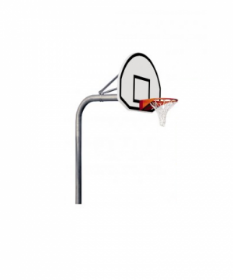 Hipokrāta iela 3, Rīga